Deux liens pour voir l´échange en images : https://m.facebook.com/lyceejeanbaptistecorot/http://lefrancaisaujuandejuni.blogspot.fr/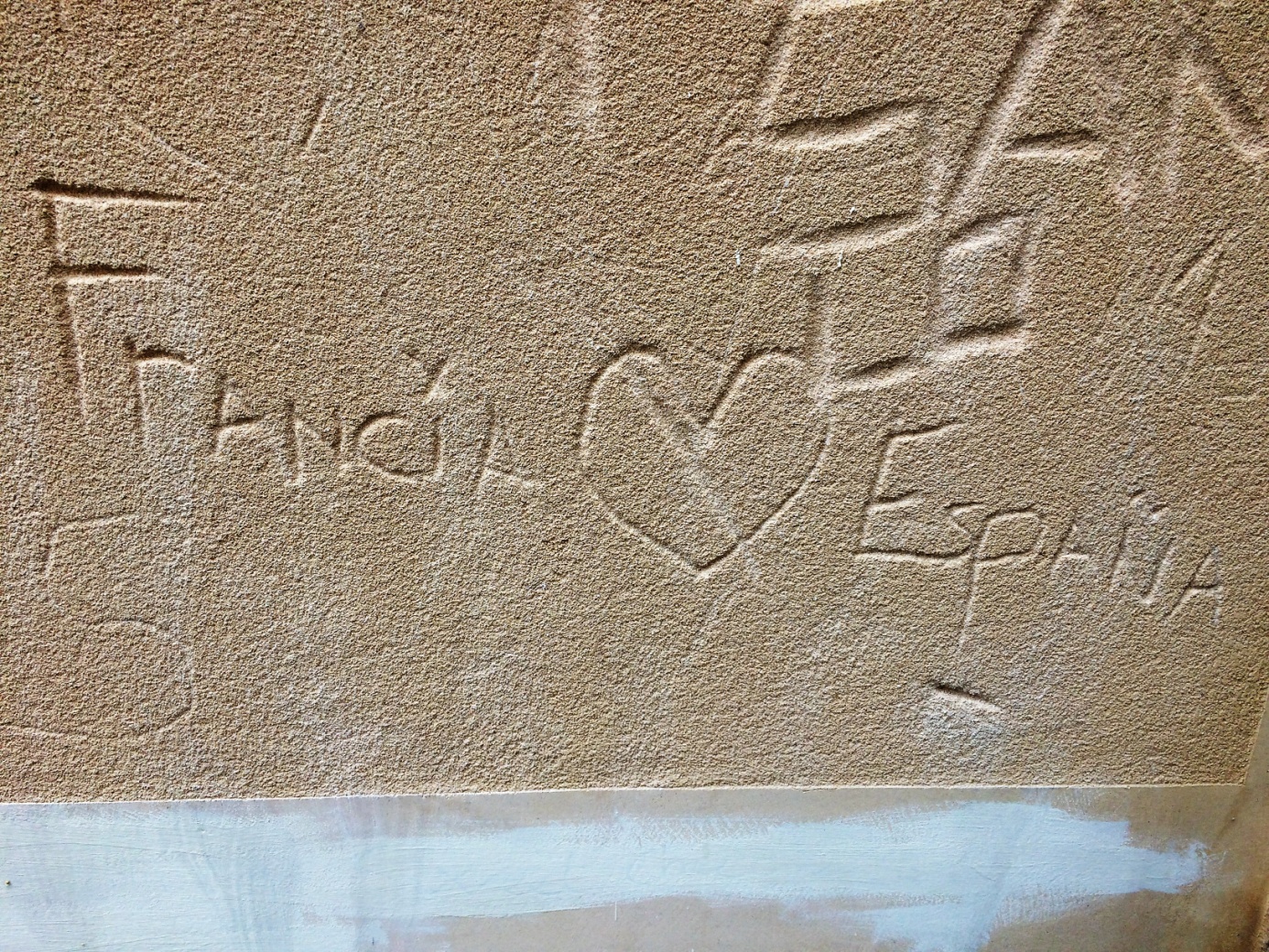 